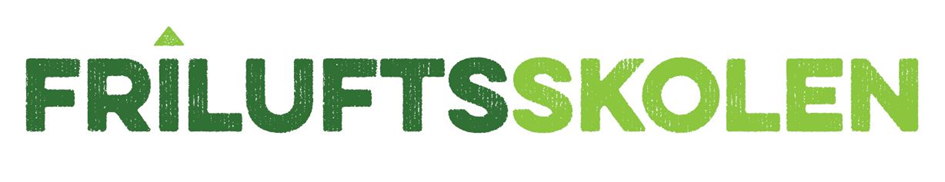 Påmeldingsskjema Friluftsskole i Lyngen kommuneLyngseidet-området: mandag 21. juni – onsdag 23. juni 2021Alderstrinn 8-13 årFyll ut skjemaet og send det til: Hege.Anita.Sorensen@lyngen.kommune.noNavn på elevSkoleAlderAdresseKontaktinfo pårørendeNavn:Mobil:                                                 epost:Kan eleven svømme?(kan bli kanopadling)Ja, godt:Litt:Ingen kunnskap:Tillatelse til å bruke bilder av deltaker i media og sosiale medier?Tillatelse til å bruke bilder av deltaker til generell markedsføring av friluftsrådet (friluftsskolen, årsrapport, brosjyrer, hjemmeside etc)Info om allergier, funksjonsnedsettelser, eller andre hensyn vi må kjenne til?